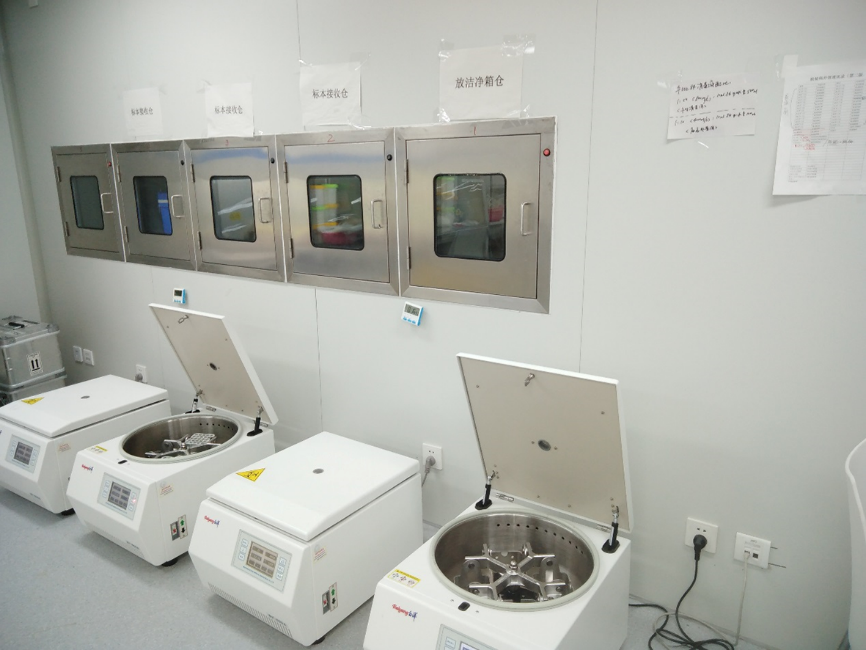 Supplemental Figure 3. Sample transfer bin with the function of disinfection in the clinical laboratory center of Leishenshan Hospital